Lesson 11: Generemos fracciones equivalentesStandards AlignmentsTeacher-facing Learning GoalsUse diagrams to explain or show fraction equivalence.Use diagrams to generate equivalent fractions.Student-facing Learning GoalsGeneremos fracciones equivalentes.Lesson PurposeThe purpose of this lesson is for students to generate equivalent fractions.In previous lessons, students learned what it means for two fractions to be equivalent. In this lesson, students continue to reason about and show equivalence visually, building on their work with fraction strips. They use shaded diagrams to help them generate equivalent fractions, including fractions greater than 1. The work here prepares students to use number lines to explain fraction equivalence later in the section.Access for: Students with DisabilitiesAction and Expression (Activity 1) English LearnersMLR8 (Activity 2)Instructional RoutinesNumber Talk (Warm-up)Lesson TimelineTeacher Reflection QuestionWhich students had opportunities to share their diagrams and thinking during whole-class discussion? How did you select these students?Cool-down(to be completed at the end of the lesson)  5minDos nombres de fracciones para cada diagramaStandards AlignmentsStudent-facing Task StatementEscribe dos fracciones que estén representadas por la parte sombreada de este diagrama. 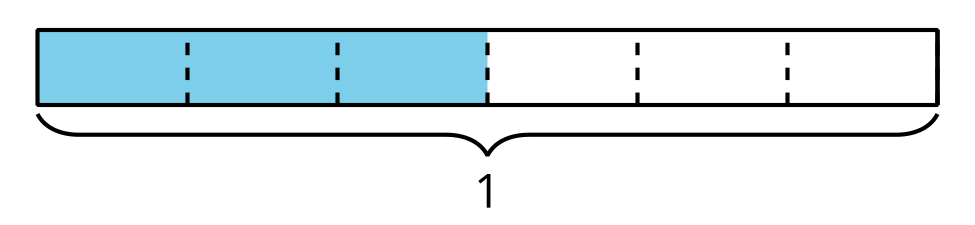 Muestra que la parte sombreada de este diagrama representa tanto  como .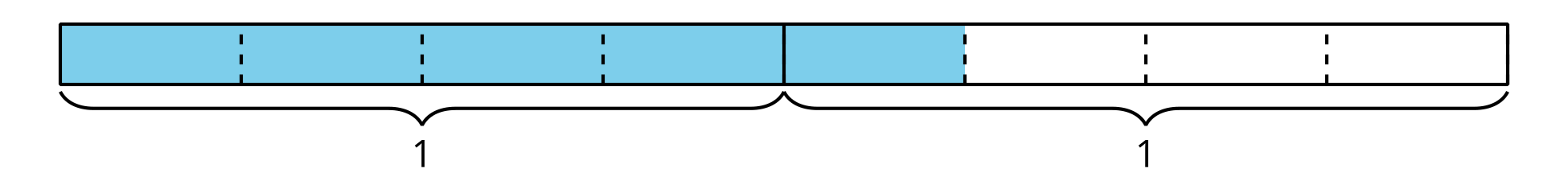 Student ResponsesSample response: Each 1 whole is partitioned into fourths. Five fourths are shaded, which represents . Each fourth can be split into two equal parts, which makes 8 eighths in 1 whole. Ten eighths are shaded, so that’s .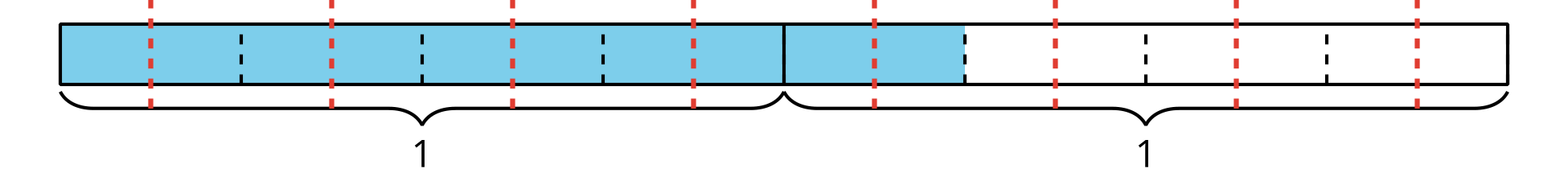 Addressing3.NF.A.3.a, 3.NF.A.3.b, 3.OA.B.5Building Towards3.OA.C.7Warm-up10 minActivity 120 minActivity 215 minLesson Synthesis10 minCool-down5 minAddressing3.NF.A.3.b